附件2第二次考核交通路线指南一、举办城市：河北省石家庄市报到地点：河北汇宾大酒店酒店地址：石家庄桥西区裕华西路160号酒店总机：0311-87688888二、火车站至酒店（一）石家庄站至酒店：石家庄站西广场乘25路/空25路（开往双凤山方向）至西二环工农路口站下车，步行830米即到；乘出租车前往，费用约需20元。（二）石家庄北站至酒店：北站西广场乘38路/空38路（开往西王方向）至军医学院站下车，步行1公里即到；乘出租车前往，费用约需20元。三、正定国际机场至酒店：乘机场巴士市区专线至华庭时尚商务酒店站下车，步行255米至北国商城站乘10路/空10路（开往小谈村方向）至城角庄站下车，步行200米即到；乘出租车前往，费用约需130元。河北汇宾大酒店酒店位置示意图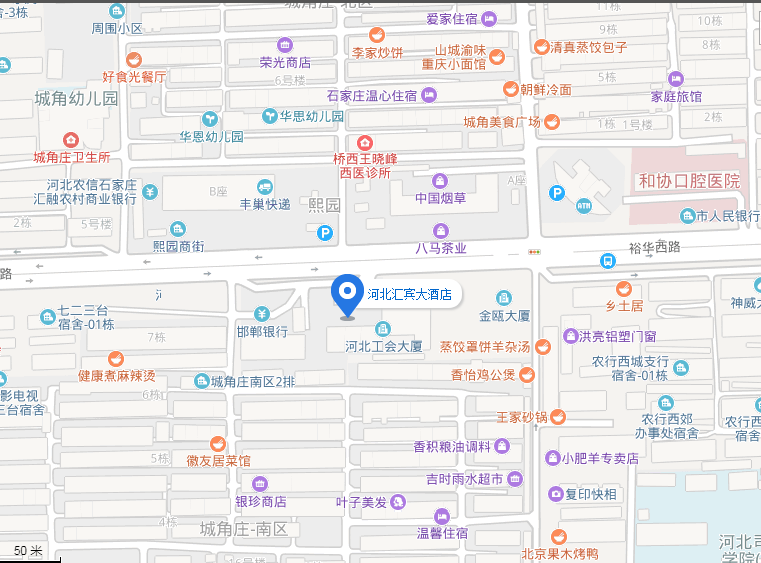 